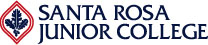 SRJC Accreditation 2015Steering Committee MeetingFriday, August 29, 20148:30am - 9:45amDoyle Library, Room 4246 (1st floor)Meeting AgendaWelcome and introductions (10 min)ACCJC Updates (Mary Kay Rudolph) (10 min)Status of drafts of Standards (Wanda Burzycki) (15 min)Chairs and co-chairs should be prepared to read the edited version of your Standard after Labor Day. Timeline and checklist specific to your draft will be sent with the draftFocus: accuracy, updating, providing examples and diagrams of processesSchedule a meeting with Wanda to discuss the draft (this will be the quickest way to address questions)About one week turnaround after you receive the draftPlanning Accreditation Web site revisions in preparation for team visit (Mary Kay, Wanda, group) (20 min)ContentOrganizationAccessibilityOther suggestionsReports and suggestions regarding other areas in preparation for Accreditation (remaining time)Strategic PlanningSRJC Web sitesPRPPsSLOsAccreditation website: www.santarosa.edu/accred2015 